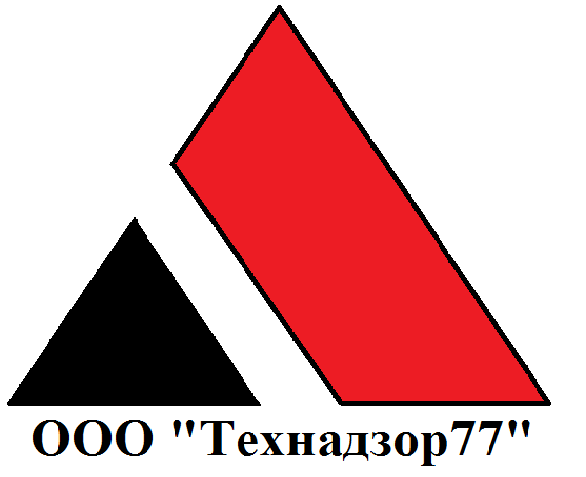 Договор на проведение обследования № __________г. Москва						                                                        ___._________.2022г.Общество с ограниченной ответственностью «Технадзор77», именуемое в дальнейшем «Исполнитель», в лице генерального директора Коржева Дмитрия Сергеевича, действующего на основании Устава, с одной стороны, и _________________________________________, именуемый(ая) в дальнейшем «Заказчик»,с другой стороны, вместе именуемые Стороны, заключили настоящий договор о нижеследующем:ПРЕДМЕТ ДОГОВОРАЗаказчик поручает и оплачивает, а Исполнитель принимает на себя обязательство по проведению строительно-технического обследования объекта.Обследование производится в соответствии с Техническим Заданием по проведению обследования. Техническое Задание (Приложение 1) является неотъемлемой частью Данного договора.1.3. Исполнитель оформляет результаты обследования в форме отчета. 1.4. Предмет обследования: ____________________________________________________________: ___________________________________________________________________________________1.5. Цель обследования: обозначена в ТЗ (Приложение 1)СТОИМОСТЬ ОКАЗАНИЯ УСЛУГСтоимость услуг по Договору составляет _____________ (_____________ тысяч) рублей 00 коп. НДС не облагается в связи с использованием УСН.2.2. Заказчик оплачивает Исполнителю 50 % от стоимости услуг при подписании Договора и 50% от стоимости услуг в течении 3х дней после предоставления технического заключения.2.3. В случае если стороны договорятся о необходимости выполнения дополнительных работ, стоимость услуг подлежит изменению путем подписания Дополнительного соглашения к настоящему Договору.СРОКИ ОКАЗАНИЯ УСЛУГИсполнитель предоставляет заказчику отчет через ____ (______) рабочих дней с момента выезда специалиста.Доступ к объекту должен быть предоставлен не позднее чем через 2 дня после подписания договора.ПОРЯДОК ПРИЕМКИ УСЛУГ4.1. По окончании оказания услуг Исполнитель предоставляет Заказчику следующую документацию: - отчет в 2-х экземплярах;- акты сдачи-приемки оказанных услуг в 2-х экземплярах;4.2. Заказчик подписывает акты сдачи-приемки оказанных услуг в течение 3 (трех) дней с момента их получения либо предоставляет мотивированный отказ от подписания. Один экземпляр подписанного акта сдачи-приемки оказанных услуг возвращается Исполнителю.4.3. В случае мотивированного отказа Заказчика от подписания, стороны в трехдневный срок составляют двусторонний Акт с указанием выявленных недостатков и сроков их устранения.4.4. В случаенеполучения Исполнителем подписанного акта сдачи-приемки оказанных услуг   или мотивированного отказа от приемки услуг в указанные выше сроки, работы считаются принятыми и подлежат оплате на основании одностороннего акта оказанных услуг.ПРАВА И ОБЯЗАННОСТИ ЗАКАЗЧИКА5.1. Заказчик обязан:5.1.1. Обеспечить Исполнителю доступ на объект для проведения обследования.5.1.2.  Оплатить Исполнителю стоимость услуг в соответствии с разделом 2 настоящего Договора.ПРАВА И ОБЯЗАННОСТИ ИСПОЛНИТЕЛЯ6.1. Исполнитель обязан:6.1.1. Составить Техническое Задание по проведению обследования6.1.1. Назначить ответственного эксперта за проведение обследования;6.1.2.Соблюдать конфиденциальность информации, ставшей известной ему в процессе выполнения обязательств в рамках настоящего Договора.6.1.3. По окончании обследования предоставить Заказчику акт сдачи-приемки оказанных услуг. В случае если заказчик не подписывает акт сдачи приемки услуг в течении 3х дней и не предоставляет мотивированного отказа от подписания, исполнитель имеет право подписать акт самостоятельно, в данном случае услуги считаются должным образом показаны и подлежат оплате в соответствии с условиями договора.НЕЗАВИСИМОСТЬ ИСПОЛНИТЕЛЯ7.1.Исполнитель свидетельствует, что он не является учредителем, собственником, акционером, страховщиком или должностным лицом Заказчика, заказчиком или физическим лицом, имеющим имущественный интерес в объекте оценки, не состоит с указанными лицами в близком родстве.7.2.Исполнительгарантирует, что в отношении объекта обследования не имеет вещных или обязательственных прав вне настоящего Договора.7.3.Исполнитель не имеет прямой или косвенной заинтересованности в результатах обследования.7.4. Стороны свидетельствуют, что одна Сторона настоящего Договора не является учредителем, собственником, акционером, кредитором или должностным лицом другой Стороны настоящего Договора.ОТВЕТСТВЕННОСТЬ СТОРОН8.1. Исполнитель    не   несет   ответственность   за   невыполнение обязательств по настоящему договору, если оно вызвано действием или бездействием   Заказчика, повлекшим   невыполнение   им собственных обязательств по настоящему договору перед Исполнителем.8.2. За неисполнение или ненадлежащее исполнение обязательств, стороны несут ответственность в порядке, предусмотренном законодательством РФ. 8.3.За неисполнение обязательства по оплате за оказанные услуги Заказчик несет ответственность перед Исполнителем в виде пени в размере 0, 1% от суммы задолженности за каждый день просрочки, но не более 5% от стоимости договора.8.4. За просрочку исполнения обязательств по Договору Исполнитель несет ответственность перед Заказчиком в виде пени в размере 0,1% от цены Договора за каждый день просрочки, но не более 5% от стоимости договора. Данная ответственность Исполнителя не наступает в случае неисполнения Заказчиком перед Исполнителем встречных обязательств по Договору.8.5. В случае отсутствия доступа на объект, Заказчик дополнительно оплачивает Исполнителю фактически понесенные расходы по выезду Работника Исполнителя на Объект Заказчика. Данные расходы должны быть подтверждены документально и возмещаются Заказчиком на основании выставленной Исполнителем претензии.8.6. Уплата неустойки не освобождает Стороны от выполнения обязательств по настоящему Договору.8.7. Спорные вопросы, возникающие в ходе исполнения настоящего договора, разрешаются сторонами путем переговоров. В случае не достижения договоренности, неурегулированные разногласия могут быть переданы на разрешение в суд г. Москвы.ФОРС-МАЖОР9.1. Стороны освобождаются от ответственности за частичное или полное неисполнение обязательств по настоящему договору, если неисполнение явилось следствием природных явлений, действий внешних объективных факторов и прочих обстоятельств непреодолимой силы, за которые стороны не отвечают и предотвратить, неблагоприятное воздействие которых они не имеют возможности.9.2. Если обстоятельства непреодолимой силы продолжаются более 10 (десяти) дней, стороны обязуются принять решение о целесообразности дальнейшего исполнения договора.9.3. Если, по мнению сторон, работы могут быть продолжены в порядке, действовавшем, согласно настоящему договору, до начала действия обстоятельств непреодолимой силы, то срок исполнения обязательств по настоящему договору продлевается соразмерно времени, в течение которого действовали обстоятельства непреодолимой силы и их последствия.ПРОЧИЕ УСЛОВИЯ10.1. Настоящий договор вступает в силу с момента подписания сторонами и действует до полного исполнения сторонами обязательств.10.2.  Стороны обязуются не разглашать, не передавать третьим лицам информацию, связанную с исполнением сторонами настоящего договора, иначе, как с письменного обоюдного согласия.10.3. Настоящий Договор составлен в двух экземплярах, имеющих одинаковую юридическую силу, по одному для каждой из Сторон.10.4.  Вопросы, не урегулированные настоящим Договором, регламентируютсянормами действующего гражданского законодательства РФ.АДРЕСА И РЕКВИЗИТЫ СТОРОНЗаказчик: ___________________________Паспорт: __________________________________________________________________________________________________________Дата выдачи:__________________Адрес регистрации: г________________________________________E.mail: ____________________________________________Телефон:________________________________Заказчик _________________ /______________./Исполнитель:  ООО «Технадзор77»ИНН 7733888020 КПП 773301001 ОГРН 1147746805964Юридический адрес: г. Москва, ул. Свободы, д. 91, корп. 1, кв. 323Фактический адрес: 125476, г. Москва, Василия Петушкова,  дом 8, офис 257Банк: ОАО «Альфа банк» в г. МоскваКорр. счет банка: 30101810200000000593 БИК: 044525593E-mаil: 9167889999@technadzor77.comтелефон: +7 (499) 3818803	                                                            Исполнитель _________________ /Коржев Д.С./	Приложение 1К договору № __________________________Техническое задание.Исполнитель___________                                                Заказчик_________________Приложение 2К договору __________________________________Контакты.Главный инженер: Любимов Алексей СергеевичТелефоны: +7(916)3107510Email: lubimov@technadzor77.ruФормирование отчётовБухгалтер: Подольская Татьяна ВикторовнаТелефоны: +7(929)6672165Email: tian61760103@mail.ruЗаместитель директора: Плотников Сергей ВладимировичТелефоны: +7(916)7889999Email: 9167889999@technadzor77.ru       Вопросы про оплату, счета, акты, закрывающие документы.Менеджер по работе с клиентами: Райков Алексей СтаниславовичТелефоны: +7(926)6854040Email: 9266854040@technadzor77.ruОбщие вопросы по работе Заказчика с Исполнителем	Директор: Коржев Дмитрий Сергеевич